Toruń, dnia 28 kwietnia 2021 r.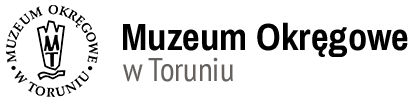 zapytanie ofertowedla zadania:Wykonanie programu konserwatorskiego, projektu budowlanego i wykonawczego, specyfikacji technicznej wykonania i odbioru robót budowlanych remontu elewacji zewnętrznych oraz izolacji pionowej od fundamentów w budynku przy ul. Jakuba 20a w Toruniu wraz z kosztorysem inwestorskim1. ZamawiającyNazwa, siedziba oraz dane teleadresowe Zamawiającego Muzeum Okręgowe w ToruniuRynek Staromiejski 1, 87-100 ToruńTel: 056-660-56-12 wew. 1e-mail: muzeum@muzeum.torun.plhttp://www.muzeum.torun.pl, http://bip.muzeum.torun.plDane identyfikacyjne NIP: 956-00-11-771REGON: 871243679Tryb udzielenia Zamówienia PublicznegoPostępowanie prowadzone w trybie zapytania ofertowego zgodnie z regulaminem udzielania przez Muzeum Okręgowe w Toruniu zamówień publicznych.Zamawiający zastrzega sobie prawo do wyboru tylko jednej, najkorzystniejszej oferty. Z oferentem, który ją złożył, zostanie podpisana umowa na realizację zadania. Wzór umowy znajduje się w załączniku nr 1.Opis przedmiotu ZamówieniaOkreślenie przedmiotu zamówieniaPrzedmiotem całego zamówienia jest wykonanie programu konserwatorskiego, projektu budowlanego i wykonawczego, specyfikacji tehcnicznej wykonania i odbioru robót budowlanych remontu elewacji zewnętrznych oraz ilozacji pionowej od fundamentów w budynku przy ul. Jakuba 20a w Toruniu wraz z kosztorysem inwestorskim. Kody i nazwy ze Wspólnego Słownika Zamówień (CPV)Główny kod CPV: 92520000-2 Usługi świadczone przez muzea i w zakresie ochrony obiektów i budynków zabytkowych; 71242000-6  Przygotowanie przedsięwzięcia i projektu, oszacowanie kosztów; 71248000-8 Nadzór nad projektem i dokumentacją; 71220000-6 Usługi projektowania architektonicznegoSzczegółowy opis zadania - Specyfikacja przedmiotu ZamówieniaWykonanie:programu konserwatorskiego, projektu budowlanego i wykonawczego, specyfikacji technicznej wykonania i odbioru robót budowlanych remontu,kosztorysu inwestorskiego,elewacji zewnętrznych oraz izolacji pionowej od fundamentów w budynku przy ul. Jakuba 20a w Toruniu zgodnie ze złożoną ofertą Wykonawcy oraz sprawowanie nadzoru autorskiego.Wykonawca jest zobowiązany do wykonania niezbędnych badań i odkrywek na własny koszt i przy pomocy własnych pracowników. Wykonawca w ramach umowy powinien dostarczyć dokumentację projektową wraz z kosztorysem i przedmiarem w formie papierowej – po 8 egzemplarzy podpisanych przez Wykonawcę, trwale złączonych, w tym 1 tożsamą w formie elektronicznej na opisanych nośnikach trwałych (płyta CD/DVD, pendrive).W/w zamówienie należy wykonać zgodnie z obowiązującymi przepisami, normami i zasadami wiedzy technicznej, w szczególności z ustawą z dnia 7 lipca 1994 r. Prawo budowlane (t.j. Dz. U. Z 2020 r. poz. 1333, 2127, 2320, z 2021 r. poz. 11, 234, 282), Polskimi Normami Budowlanymi  oraz w zakresie opisu przedmiotu zamówienia (dokumentacja projektowa i specyfikacja techniczna) zgodnie z ustawą z dnia 11 września 2019 r. Prawo zamówień publicznych (Dz. U. z 2019 r. poz. 2019 ze zm.).Wykonawca musi posiadać stosowne uprawnienia i kwalifikacje niezbędne do wykonania przedmiotu zamówienia.Uzyskanie wymaganych pozwoleń, decyzji, zezwoleń i uzgodnień należeć będzie do Zamawiającego.Ostateczny termin realizacji ZamówieniaZa termin rozpoczęcia realizacji zamówienia przyjmuje się dzień podpisania umowy.Termin zakończenia realizacji zamówienia upływa 31 lipca 2021 r., przy czym Wykonawca jest zobowiązany dostarczenia Zamawiającemu do dnia 15 lipca 2021 jednego egzemplarza projektu w formie pisemnej oraz przesłania go w formie elektronicznej na wskazany w umowie adres email w celu oceny czy projekt spełnia warunki określone w opisie przedmiotu zamówienia. Zamawiający w terminie 5 dni przedstawi droga mailową lub pisemną uwagi, które Wykonawca jest zobowiązany uwzględnić i poprawić dokumentację.Warunki udziału w postępowaniuWarunki ogólneW postępowaniu udział mogą wziąć wyłącznie Wykonawcy, którzy spełniają wszystkie warunki określone w zapytaniu ofertowym.Badaniami architektonicznymi mogą kierować osoby wskazane w ustawie o ochronie zabytków i opiece nad zabytkami z dnia 23 lipca 2003 r. (tj. Dz. U. z 2020 r. poz. 282). Wykonawca jest zobowiązany do przedstawienia odpowiednich, wskazanych w ustawie dokumentów przed rozpoczęciem badań.Wykonawca powinien wykazać, że wykonał co najmniej 2 zamówienia w zakresie projektów budowlanych i wykonawczych dla obiektów wpisanych do rejestru zabytków w ciągu ostatnich 5 lat - zgodnie z tabelą dołączoną do oferty, której wzór stanowi załącznik nr 2.Wykonawca powinien złożyć pełnomocnictwo do reprezentowania Wykonawcy z zastrzeżeniem 6.1. pkt 6.Wykonawcy niespełniający powyższych warunków zostaną wykluczeni z postępowania. Sposób weryfikacji spełnienia warunkówOcena spełnienia warunków udziału w postępowaniu zostanie dokonana na podstawie weryfikacji złożonych dokumentów.Ocena zostanie dokonana metodą spełnia – nie spełnia. Wymogi dotyczące przygotowania ofert oraz miejsce i sposób złożenia oferty6.1.  Wymagania i zalecenia ogólneKażdy wykonawca może złożyć tylko jedną ofertę.Wymaga się, aby oferta była przygotowana w formie pisemnej, zapewniającej pełną czytelność jej treści.Ofertę należy sporządzić w języku polskim pod rygorem nieważności. Ofertę należy złożyć za pośrednictwem operatora pocztowego w 1 egzemplarzu, w nieprzejrzystej i zaklejonej kopercie opatrzonej nazwą i dokładnym adresem Wykonawcy. Koperta powinna być zaadresowana do zamawiającego na adres Muzeum Okręgowe w Toruniu Rynek Staromiejski 1, 87-100 Toruń oraz oznaczona następująco: oferta przetargowa na wykonanie zadania: „Wykonanie programu konserwatorskiego, projektu budowlanego i wykonawczego, specyfikacji technicznej wykonania i odbioru robót budowlanych remontu elewacji zewnętrznych oraz izolacji pionowej od fundamentów w budynku przy ul. Jakuba 20a w Toruniu wraz z kosztorysem inwestorskim” lub drogą elektroniczną na adres muzeum@muzeum.torun.pl. W tytule wiadomości należy wpisać: „Wykonanie programu konserwatorskiego, projektu budowlanego i wykonawczego, specyfikacji technicznej wykonania i odbioru robót budowlanych remontu elewacji zewnętrznych oraz izolacji pionowej od fundamentów w budynku przy ul. Jakuba 20a w Toruniu wraz z kosztorysem inwestorskim”Oferta musi być podpisana przez osobę/osoby uprawnione do reprezentowania przedsiębiorcy w obrocie gospodarczym zgodnie z aktem rejestracyjnym i wymogami ustawowymi.Pełnomocnictwo do podpisania oferty winno być dołączone do oferty o ile prawo do podpisania oferty nie wynika z dokumentu rejestracyjnego Wykonawcy.Wymaga się, aby wszelkie poprawki były dokonane w sposób czytelny oraz opatrzone parafą osoby podpisującej ofertę. Zaleca się, aby strony były ponumerowane. Koszty opracowania i złożenia oferty ponosi Wykonawca.6.2. Zmiany i wycofanie oferty: Wykonawca może wprowadzić zmiany w złożonej ofercie lub ją wycofać, pod warunkiem, że uczyni to przed upływem terminu do składania ofert. Zarówno zmiany jak i wycofanie oferty wymagają zachowania formy pisemnej. Zmiany dotyczące treści oferty powinny być przygotowane, oznaczone i wysłane w ten sam sposób co oferta. Powiadomienie o wycofaniu oferty powinno być oznaczone i wysłane w ten sam sposób co oferta. Dodatkowo w tytule wiadomości, za pośrednictwem której zostanie przesłana zmieniona oferta lub powiadomienie o wycofaniu powinno być napisane ZMIANA lub WYCOFANIE. 6.3. Informacja o ofertach częściowych i wariantowych Zamawiający nie dopuszcza możliwości składania ofert wariantowych i częściowych.Miejsce oraz termin składania oraz otwarcia ofertSposób dostarczenia ofertOfertę należy złożyć zgodnie z pkt 6.1 pkt 4Adres korespondencyjny ZamawiającegoMuzeum Okręgowe w Toruniuul. Rynek Staromiejski 187-100 Toruńe-mail: muzeum@muzeum.torun.plTermin złożenia oferty Termin składania ofert upływa dnia 20 maja 2021 r. o godz. 12:00.Pod uwagę brana jest data i godzina wpływu oferty na skrzynkę mailową Muzeum/do sekretariatu Muzeum. Informacja o otwarciu ofertOtwarcie ofert nastąpi w dniu 20 maja 2021 r. o godz. 12:05 w siedzibie Zamawiającego.Otwarcie ofert ma charakter jawny. Zawiadomienie o wyborze najkorzystniejszej oferty Informacja o wynikach postępowania zostanie niezwłocznie zamieszczona w Biuletynie Informacji Publicznej Zamawiającego na stronie: bip.muzeum.torun.pl w zakładce <Zamówienia>oraz przesłana na adres mailowy Wykonawców, którzy złożyli ofertę. Zawiadomienie będzie zawierało wykaz wszystkich Wykonawców, którzy złożyli ofertę oraz tych, którzy zostali wykluczeni z postępowania, oraz informację o cenach, jakie przewidzieli na realizację Zamówienia. W przypadku wykluczenia lub odrzucenia oferty, Zamawiający zobowiązuje się do podania dokładnej przyczyny zaistniałej sytuacji.    Oferta nie zawierająca niezbędnych dokumentów, złożona nieprawidłowo, po terminie lub zawierająca błędy zostanie odrzucona. Wykonawca, który nie spełni warunków udziału w postępowaniu zostanie wykluczony. Na wniosek Wykonawcy, który uprzednio złożył ofertę, Zamawiający może udostępnić protokół z przeprowadzonego postępowania. Osoby uprawnione do kontaktu z WykonawcamiOsobą wyznaczoną do kontaktu z Wykonawcami jest Agnieszka Tybus-Bugajska, wicedyrektor ds. organizacyjno-administracyjnych. 	e-mail: a.tybusbugajska@muzeum.torun.pl	tel. 56 660 56 12 / 509 799 001Pytania dotyczące przedmiotu zamówienia, kryteriów oceny ofert oraz warunków udziału w postępowaniu należy złożyć w formie elektronicznej na adres muzeum@muzeum.torun.pl. Sposób obliczenia cenyNa formularzu ofertowym Wykonawca powinien wskazać cenę za realizację zadania w całości.Cena obejmująca wykonanie zamówienia powinna uwzględnić wszystkie opłaty i koszty związane z realizacją przedmiotu zamówienia.Przyjmuje się, że cena podana przez Wykonawcę jest ceną kompletną, jednoznaczną i ostateczną.Wykonawca jest zobowiązany do podania ceny netto (bez podatku od towarów i usług VAT) i brutto (z uwzględnieniem kwoty podatku VAT). Kryterium oceny ofertOpis kryteriów i ich wagaPrzy dokonywaniu wyboru najkorzystniejszej oferty Zamawiający stosować będzie następujące kryteria oceny oferty:Cena – 100 %Wykonawca, który zaproponuje najniższą cenę brutto spośród wszystkich ofert spełniających wymagania, otrzyma 100 pkt. Pozostali Wykonawcy otrzymają punkty obliczone na podstawie poniższego wzoru: Cena minimalna × 100 pkt ÷ cena badanej ofertySposób oceny ofertZa najkorzystniejszą zostanie uznana oferta, która uzyskała najwyższą liczbę punktów.Informacje o formalnościach związanych z wyborem ofertyPo wyborze najkorzystniejszej oferty zamawiający zobowiązuje się niezwłocznie powiadomić Wykonawców, którzy złożyli oferty o wynikach postępowania ofertowego. (Procedura z tym związana zawarta jest w pkt. 7.5).  Umowa z Wykonawcą, którego oferta została wybrana, zostanie zawarta na warunkach określonych we wzorze (Załącznik nr 1) w terminie wskazanym przez Zamawiającego. W dniu podpisania umowy Wykonawca zobowiązany będzie przedstawić oryginał złożonej przez siebie oferty, o ile nie uczynił tego wcześniej.Osoby reprezentujące Wykonawcę przy podpisaniu umowy, powinny posiadać stosowne pełnomocnictwo oraz dokumenty potwierdzające ich tożsamość. Unieważnienie postępowaniaZamawiający może unieważnić postępowanie bez podania przyczyny na wszystkich etapach postępowania.Informacja dotycząca RODOZgodnie z art. 13 ust.1 i 2 rozporządzenia Parlamentu Europejskiego i Rady (UE) 2016/679 z dnia 27 kwietnia 2016 r. w sprawie ochrony osób fizycznych w związku z przetwarzaniem danych osobowych i w sprawie swobodnego przepływu takich danych oraz uchylenia dyrektywy 95/46/WE (ogólne rozporządzenie o ochronie danych) (Dz. Urz. UE L 119 z 04.05.2016, str. 1), dalej „RODO”, informuję, że: administratorem danych osobowych jest Muzeum Okręgowe w Toruniu, Rynek Staromiejski 1, 87-100 Toruń;dane osobowe przetwarzane będą na podstawie art. 6 ust. 1 lit. c RODO w celu związanym z niniejszego postępowaniem o udzielenie zamówienia publicznego prowadzonym w trybie zapytania ofertowego;odbiorcami danych osobowych będą osoby lub podmioty, którym udostępniona zostanie dokumentacja postępowania;w odniesieniu do danych osobowych decyzje nie będą podejmowane w sposób zautomatyzowany, stosowanie do art. 22 RODO;posiada Pani/Pan:na podstawie art. 15 RODO prawo dostępu do danych osobowych Pani/Pana dotyczących;na podstawie art. 16 RODO prawo do sprostowania Pani/Pana danych osobowych;na podstawie art. 18 RODO prawo żądania od administratora ograniczenia przetwarzania danych osobowych z zastrzeżeniem przypadków, o których mowa w art. 18 ust. 2 RODO;prawo do wniesienia skargi do Prezesa Urzędu Ochrony Danych Osobowych, gdy uzna Pani/Pan, że przetwarzanie danych osobowych Pani/Pana dotyczących narusza przepisy RODO;nie przysługuje Pani/Panu:w związku z art. 17 ust. 3 lit. b, d lub e RODO prawo do usunięcia danych osobowych;prawo do przenoszenia danych osobowych, o którym mowa w art. 20 RODO;na podstawie art. 21 RODO prawo sprzeciwu, wobec przetwarzania danych osobowych, gdyż podstawą prawną przetwarzania Pani/Pana danych osobowych jest art. 6 ust. 1 lit. c RODO.ZałącznikiZałącznikami do niniejszego zamówienia są:Załącznik nr 1 – wzór umowy, Załącznik nr 2 – wzór oferty.